§1553.  StandardsThe commissioner shall require state agencies to assure prompt payment by means of the following standards.  [PL 1983, c. 655 (NEW).]1.  Required payment date.  The required payment date for any proper invoice for which a state agency has incurred an obligation to a business concern shall be no more than 25 working days from the date the state agency receives a proper invoice or from the date of receipt of the property, products or services, whichever is later, unless the agency and the business concern have agreed to another payment date.[PL 1983, c. 655 (NEW).]2.  Notice of receipt of improper invoice.  In the event the state agency receives an improper invoice, the agency shall immediately notify the business concern in writing.  This written notice shall reasonably describe why the invoice is deemed to be improper.  Disputes shall be handled under section 1510‑A.[PL 1983, c. 655 (NEW).]3.  Specifications of a required payment date for corrected invoices.  In the event that an improper invoice is received by a state agency, it shall be returned within 15 days of receipt to the business concern for correction. Upon receiving a corrected invoice, payment shall be made in accordance with subsection 1.[PL 1983, c. 655 (NEW).]4.  Procedure for submitting invoices to controller.  An expeditious procedure shall be developed for the submission of invoices received by a state agency to the controller. In the event that obligations of an agency are not paid through the controller, a procedure shall be developed by the commissioner to ensure prompt payment.[PL 1983, c. 655 (NEW).]5.  Duties of the state agency.  It shall be the responsibility of the state agency that incurs a late fee pursuant to this chapter to calculate the amount of the late fee and add that fee to the amount of the invoice prior to submission of the invoice to the controller.  In calculating the amount of the late fee which will be added to the invoice, the state agency shall assume and calculate an additional late fee equivalent to the 10 working days necessary for the invoice to be processed by the controller.[PL 1983, c. 655 (NEW).]SECTION HISTORYPL 1983, c. 655 (NEW). The State of Maine claims a copyright in its codified statutes. If you intend to republish this material, we require that you include the following disclaimer in your publication:All copyrights and other rights to statutory text are reserved by the State of Maine. The text included in this publication reflects changes made through the First Regular Session and the First Special Session of the131st Maine Legislature and is current through November 1, 2023
                    . The text is subject to change without notice. It is a version that has not been officially certified by the Secretary of State. Refer to the Maine Revised Statutes Annotated and supplements for certified text.
                The Office of the Revisor of Statutes also requests that you send us one copy of any statutory publication you may produce. Our goal is not to restrict publishing activity, but to keep track of who is publishing what, to identify any needless duplication and to preserve the State's copyright rights.PLEASE NOTE: The Revisor's Office cannot perform research for or provide legal advice or interpretation of Maine law to the public. If you need legal assistance, please contact a qualified attorney.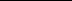 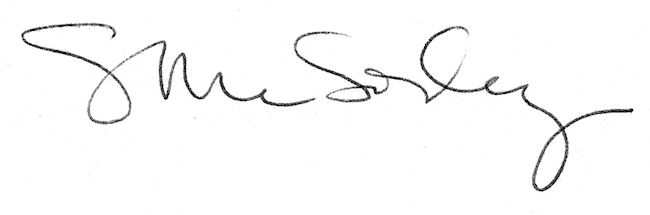 